     РЕСПУБЛИКА БЕЛАРУСЬ                    ПАСПОРТ          воинского захоронения                                                            (захоронения жертв войн)                                                                                                           (учетный номер)Место и дата захоронения___Гродненская область, Свислочский район,_________                                                                                                                                              (область, район, город, _Свислочский сельский совет, д. Юбилейная ___________________________________сельсовет, населенный пункт, число, месяц, год)2. Вид захоронения____воинское кладбище_______________________________________ 3. Охранная зона (границы захоронения)______длина – 80 м, ширина – 100 м___________4. Краткое описание захоронения и его состояние__памятник  - мемориальная доска  установлена на камне. Состояние- хорошее, ограждение – высажены деревья.5. Количество захороненных:6. Персональные сведения : -7. Кто осуществляет уход за захоронением______ДП «Свислочская сельхозтехника», ГУ «Свислочский учебный центр подготовки и переподготовки кадров райсельхозпрода»_____________________8. Фотоснимок захоронения                            9. Карта расположения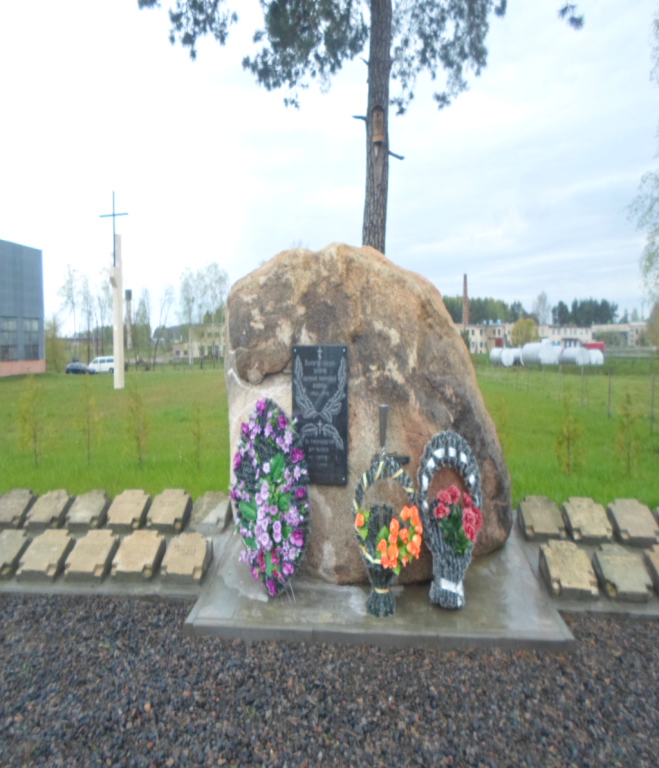 10.Дополнительная информация  памятник установлен по результату проведения в 2015 году полевых поисковых работ. На кладбище захоронены солдаты немецкой и русской армии периода Первой Мировой войны Подписи уполномоченных представителей:Председатель Свислочского районного исполнительного комитета                                   В.С.ОнищикМ.П.«8 »    сентября_____2017 г.Военный комиссар Волковысского,Берестовицкого и Свислочского районовполковник                                                                                  С.В.ИгнатовичМ.П.«_8_» ___сентября____2017 г.ВсегоВ том числе по категориямВ том числе по категориямВ том числе по категориямВ том числе по категориямВ том числе по категориямВ том числе по категориямВ том числе по категориямВ том числе по категориямИз нихИз нихПриме-чаниеВсеговоеннослужащихвоеннослужащихучастниковсопротивленияучастниковсопротивлениявоеннопленныхвоеннопленныхжертв войнжертв войнизве-стныхнеиз-вест-ныхПриме-чаниеВсегоизве-стныхнеиз-вест-ныхизве-стныхнеиз-вест-ныхизве-стныхнеиз-вест-ныхизве-стныхнеиз-вест-ныхизве-стныхнеиз-вест-ныхПриме-чание100-100-------100